Morris Minor Owners Club                                                                        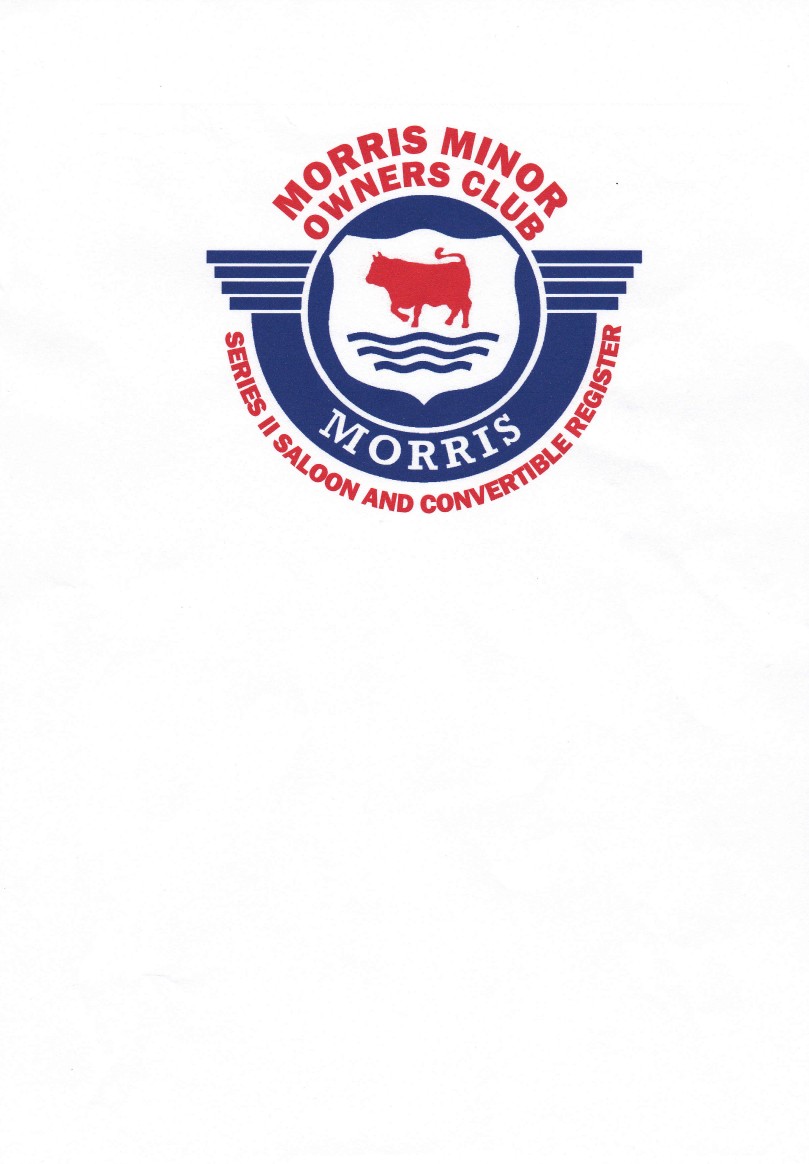 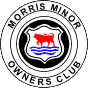 Series II Saloon & Convertible Register Application FormName (Mr/Mrs/Miss/Ms/Other)……...…………..............................….........M.M.O.C No………………...M.M.O.C Branch……………………………….Address……………………………...............................................................................................................................................................................................................................................................................................……Postcode…………………..Phone Number…………………………………..Email……………………………………………………………………………..Please TickBody Type:    2 Door Saloon		4 Door Saloon  		Convertible	Right Hand Drive              Left Hand Drive	           CKD* (if known) *(CKD = Complete Knock Down)Please state if your car is - An early Series II (with speedo in front of Driver)           	Or later ‘Facelift’ Series II (with central speedo)Registration…………..…………Year …………..Colour……….…...……….Full Chassis Number ……..……….………..Engine Number….…….…...…………………Points of Interest or additional information ………………………………………………………………………………………………………………………………………………………………………………………………………………………………………………………………………………………………………………………………………………………………………………………………………………………………………………………………………………………………